RANCHO de Los PEÑASQUITOS TOWN COUNCIL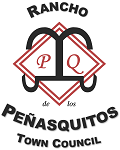 Rancho Peñasquitos Town Council POB 720783, San Diego, CA 92172-0783www.rpcouncil.com  Ph: 858-848-7782, message line, Email: president.rptc@rpcouncil.comFollow Us on Instagram @RanchoPenaquitosTownAgendaDate:		Thursday, June 13, 2024 7:00 PMLocation: 	Rancho YMCA Studio A, UpperBldg,  9410 Fairgrove Ln, San Diego, CA Call to Order & Opening Remarks	7:00 PM	Roll Call				7:05 PM	Community Event Announcements: 7:10 PMLast Day of School Shaved Ice Event.  RSVP Required  Off the 56	https://form.jotform.com/241416404744149Rancho YMCA Summer Day Camps, https://www.ymcasd.org/camps/day-camp/ranchoRancho Penasquitos Library Calendar, https://sandiego.librarymarket.com/Friends of Penasquitos Canyon, https://www.penasquitos.org/hikes-eventsAdministrative Matters 		7:20 PM	Agenda ModificationsApproval of outstanding Minutes: May 2024Community Representative Reports:	7:30 PM.  First come first serve.  See the list on subsequent pages.Guest Speakers:  			7:40 PM – cPublic Commentary: 		7:50 PM   Limited to 3 minutes. No dialogue. Executive Reports: 		8:00 PM.  President, Treasurer,VP, Parliamentarian, SecretaryNew Business			8:10 PMExecutive Board ElectionsSDCF Banner Sales: $30 each, two or more $25 eachCommittee & Liaison Reports: 	8:30 PMTown Council Members Comments: 8:50 PM (2 minutes per person, no discussion)Adjourn: 				9:00 PM	Next Meeting - May 02 2024 7 PMCommunity Representatives (30 minutes max)San Diego Fire-Rescue Department, Battalion Chief FrySan Diego Police Department, Northeastern Substation (Officer Luis Angulo: (langulo@pd.sandiego.gov)San Diego City Office of the Mayor Todd Gloria - Randy Reyes (RandyReyes@sandiego.gov)San Diego City Council, 1st District Joe LaCava – Joaquin Quintero (jquintero@sandiego.gov )San Diego City Council, 5th District Marni von Wilpert - Khayri D.Carter (KDCarter@sandiego.gov)San Diego County, District 3 Supervisor Terra Lawson-Remer - Evan Bridgham (Evan.Bridgham@sdcounty.ca.gov)CA State 76th Assembly District, Member Brian Maienschein - Mark Manning -(Mark.Manning@asm.ca.gov)CA State 38th Senate District, Senator Catherine Blakespear – Aurora Livingston (aurora.livingston@sen.ca.gov)CA State 40th Senate District, Senator Brian Jones - Marc Schaefer (Marc.Schaefer@sen.ca.gov)US Congressman 52nd District, Scott Peters - Priscilla Huang (Priscilla.Huang@mail.house.gov)Committee & Liaison Reports:Community Partners/ Fundraising/Membership	Kate GlennEvents							Kate/BrianCookies & Cocoa					Kate/JocelynFiesta & Fireworks Committee -                         Kate Glenn  & Brian ReschkeFireworks						Brian Reschke & Kate GlennGovernment Affairs Committee - 			Scott BrennerGrants – Executive Committee - 			Steve InmanSafety & Health Committee – 			RPFSC, Mike Shoecraft Web~Print~Social Media Committee – 		Kate GlennCommunity Leaders Forum - 				Jim Hogan Maintenance Assessment District - 			Brian Reschke Parks & Rec Council Representative			Theresa Gonzaga Planning Board Representative – 			Kate GlennPoway Unified School District Liaison – 		Scott Brenner	Committee InformationCommunity Events Chair, Kate Glenn, Co-Chair(s) Scott Brenner.  Members: Brian Reschke, Jocelyn Lomahan, Monthly Zoom Mtgs scheduled for middle of the month around the 15th of each month, 1-2 hours or less. Contact us to get involved: kateglenn.rptc@gmail.comCommunity Partners/Fundraising/MembershipCo-Chair(s) Kate Glenn & Scott Brenner,Members: Brian Reschke, Jocelyn Lomahan, Zoom Mtgs scheduled for the middle of the month around the 15th of each month, 1-2 hours. Contact us,  president@rpcouncil.comBanner District – Kate Glenn, president@rpcouncil.comWeb/Print/Social Media: Kate Glenn,  Webmaster: OpenMonthly Zoom Mtgs scheduled for the middle of the month around the 15th of each month, 1-2 hours or less. Contact us to get involved:  web.print.rptc@gmail.com.Health & Safety – Executive CommitteeDisaster Preparedness Event – Kate Glenn - Kateglenn.rptc@gmail.comFire Safety Seminars-Mike Shoecraft, Dennis Spurr, Coyote Abatement and Health Fairs. Kate Glenn - Kateglenn.rptc@gmail.com, *There is still room for you on these committees! Reach out and join us in making a positive difference for RPQ!Addendum Items:Thank you to our Community Partners & Event SponsorsPlatinumBern McGovern-Off the 56, Fox Graphics, Frescos Pizz-e-ria, Roger Platt – Centurion Pest Control, JJLaw, Jocelyn Lomahan - Lomahan Real Estate Corp, Kate Glenn – Pawtails Petcare, Wave Church, Pam Campbell- ILend Girl, Brian Reschke - PQ Properties, Nicholas Harris (Lend18), Melissa Sofia (The Avenue), Yoni Brezener (Keller Williams), Sam May (All Western Mortgage), Bridget Palomino Real EstateBronzeCurrent Rancho de Los Peñasquitos Town Council Members for (term ending June 20YY)District 1 (Adobe Bluffs)Kate Glenn (2025)  PresidentSeat 2 OpenDistrict 2 (Canyon View)Seat 1 Open Seat 2 OpenDistrict 3 (Deer Canyon)Steve Inman (2025)Frank Xu (2024) SecretaryDistrict 4 (Los Penasquitos)Seat 1 OpenSeat 2 OpenDistrict 5 (Park Village)Jocelyn Lomahan (2025)Timothy Dougherty (2024) District 6 (Rolling Hills)Brian Reschke (2024) TreasurerSeat 2 OpenDistrict 7 (Sundance)Jim Hogan (2024)Jeff Powell  (2024)Matt Megna (2025)District 8 (Sunset Hills)Theresa Gonzaga (2024)Scott Brenner (2024)    VPDistrict 9 (Torrey Highlands)Seat 1 OpenSeat 2 OpenMembers At Large